    Анализ внеурочной деятельности  кружка «Дружный городок»                                          (социальное направление)                                          (2015 – 2016 ученый год)                                                      Городок наш классный!                                                           Живем мы в нем прекрасно.                                                 Всюду вместе и везде                                                        Всем поможем мы в беде!         Содержание программы  этого кружка  предполагает привлечение младших школьников к посильному участию в реализации социальных проектов. Процесс формирования личности происходит  благодаря наследованию и приумножению человеком социальных ценностей.  Социальные ценности - это истины жизни, добытые  опытом предыдущих поколений существующие в виде знаний, норм поведения и отношений между людьми.  Наследование социальных ценностей  возможно лишь тогда, когда человек входит в какое-то сообщество людей и выполняет в нем  определенные социальные роли.Цель кружка: воспитание самостоятельной, творчески свободной и успешно адаптивной  личности Задачи: 1. Сформировать навыки культурного поведения в школе, дома, на улице, в общественных местах.2. Прививать интерес к своему здоровью и  здоровому образу жизни в целом.3. Воспитывать патриотизм и гражданственность.4. Прививать желание трудиться.5. Научить самовыражаться и уметь успешно адаптироваться в коллективе.
       В этом году проходил первый  этап социализации детского школьного коллектива  «Я – школьник», он рассчитан на 33 часа (1 раз в неделю).       С первых дней занятия  кружка  помогали ребёнку адаптации к школе. Большую роль в этом сыграли экскурсии по знакомству со школой.1.На пришкольный участок2.В школьную библиотеку3.В химическую лабораториюДети знакомились друг с другом, рассказывали о своих семьях.Интересно прошли занятия в игровой форме:1. А мы такие разные.  2. Мой класс глазами моих одноклассников.3. Учимся жить вместе.      Развитию у детей чувства ответственности за свое поведение способствовало занятие «Моё  поведение».     Формирование взаимоотношений между детьми класса,  строящиеся  на уважении, терпимости, доверии, дружбе, взаимовыручке проходило на занятиях – читальных гостиных.     Правила дружбы, общения  рассматривались на следующих занятиях:Чтение книг о дружбеПокажи мне сказку (Инсценировка детских сказок о дружбе)Мой другДля чего люди общаютсяВежливая речь Замечательные уроки  бережного отношения к своему здоровью и здоровью окружающих дети получают во время участия в спортивных  мероприятиях:Весёлые старты      2.«Со спортом дружить – здоровым быть!»     3. «В здоровом теле здоровый дух»Стимулированию у ребенка самостоятельности в принятии решений и выработка умений и навыков безопасного поведения в реальной жизни способствовало открытое внеурочное занятие по знанию правил дорожного движения по теме:«Шагая осторожно за улицей, следи и только там, где можно ее переходи»Занятия в кружке дополнялись участием в общешкольных акциях:Акциях:«Осторожно гололёд!» «Накорми птиц зимой!»  « Наряжаем Новогоднюю ёлку»На протяжении всех занятий кружка идёт также формирование личности,способной  гармонично взаимодействовать с окружающим миром иосоз​нающей свое место в природе. Дети учились общаться с природой, познавали её  через игровые, исследовательские  занятия, практические работы.  Итогом стала проектная работа «Весёлый огород на подоконнике».Дети выращивали лук и зелень. Небольшой урожай был сдан в школьную столовую.     Вся работа по социализации поможет ребёнку:
• Приобрести четкие представления о нормах и правилах, существующих в обществе; 
• Научиться чувствовать и понимать других людей; 
• Приобщиться к общественным ценностям: добру, красоте, здоровью, счастью как условию духовно-нравственного развития человека; 
• Увидеть ценность каждого и всего живущего и растущего на Земле.Приложение: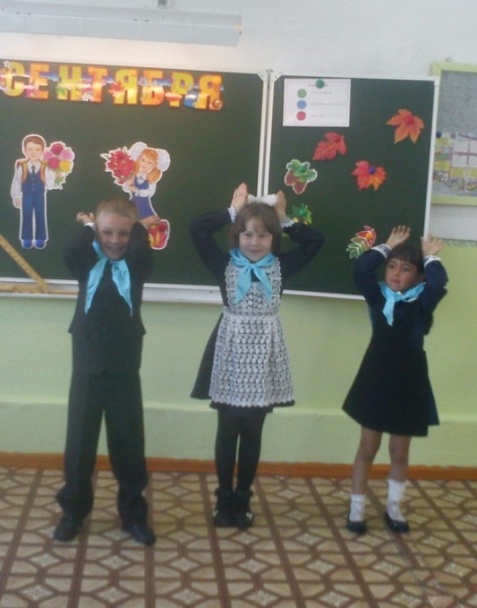 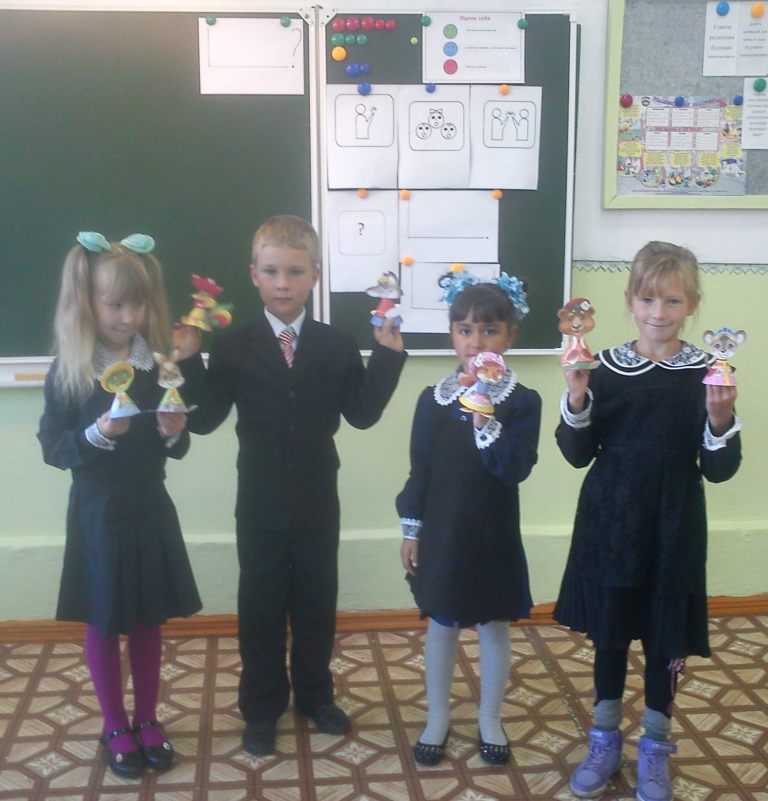 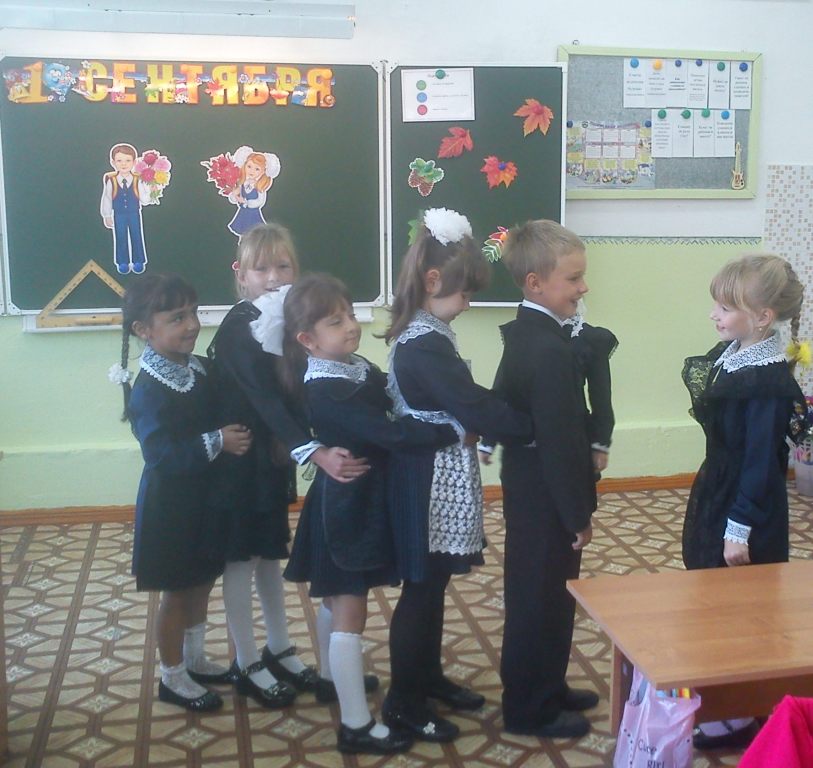 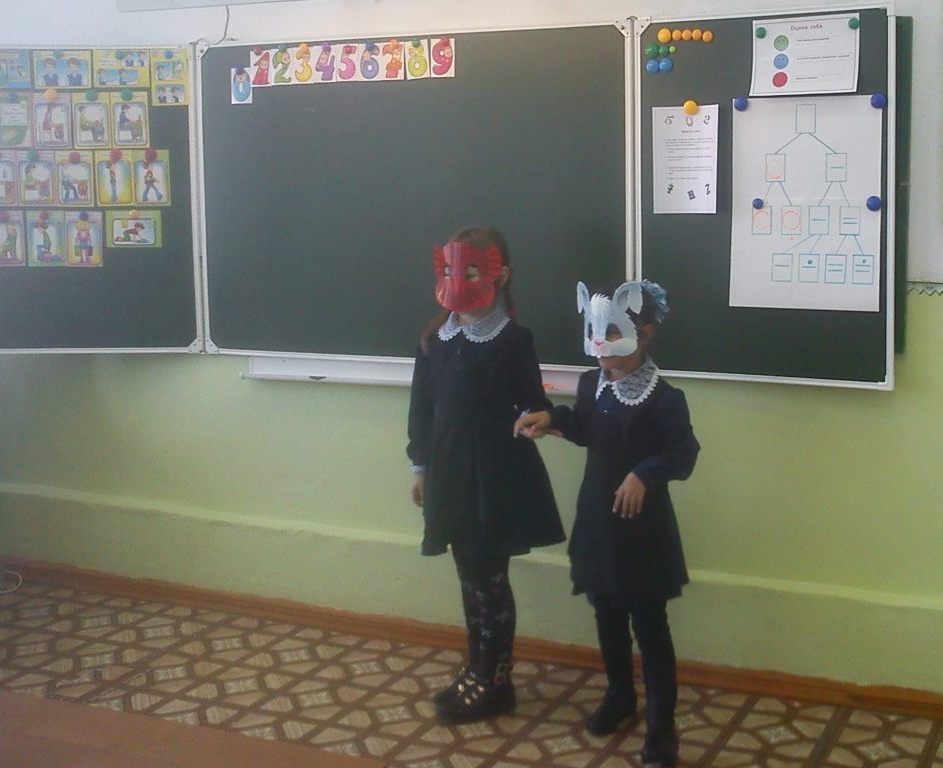 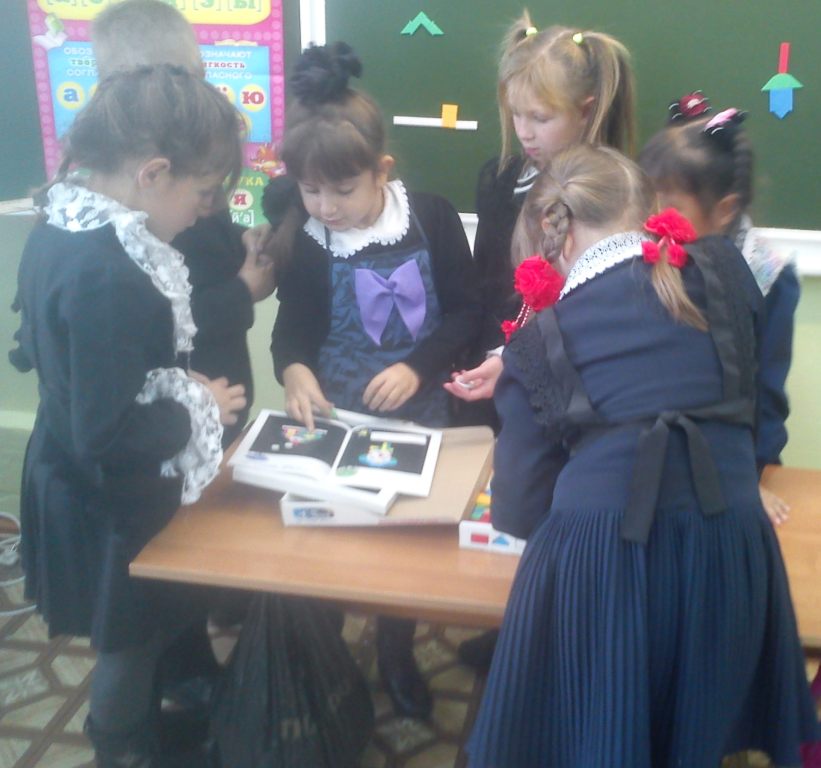 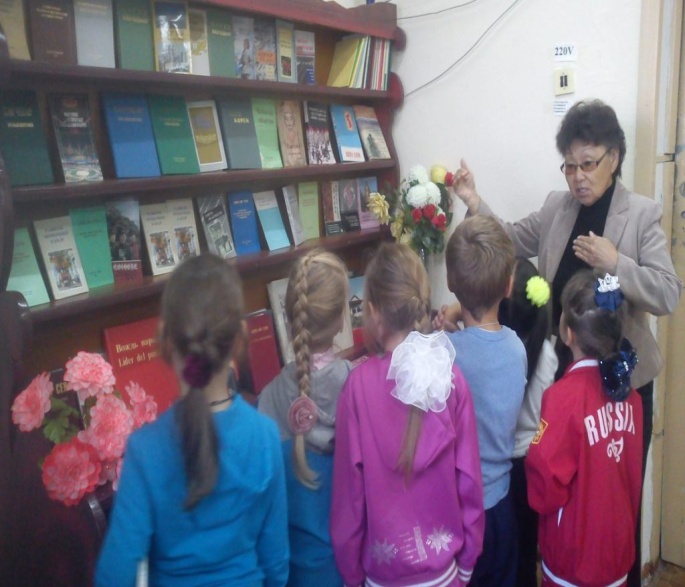 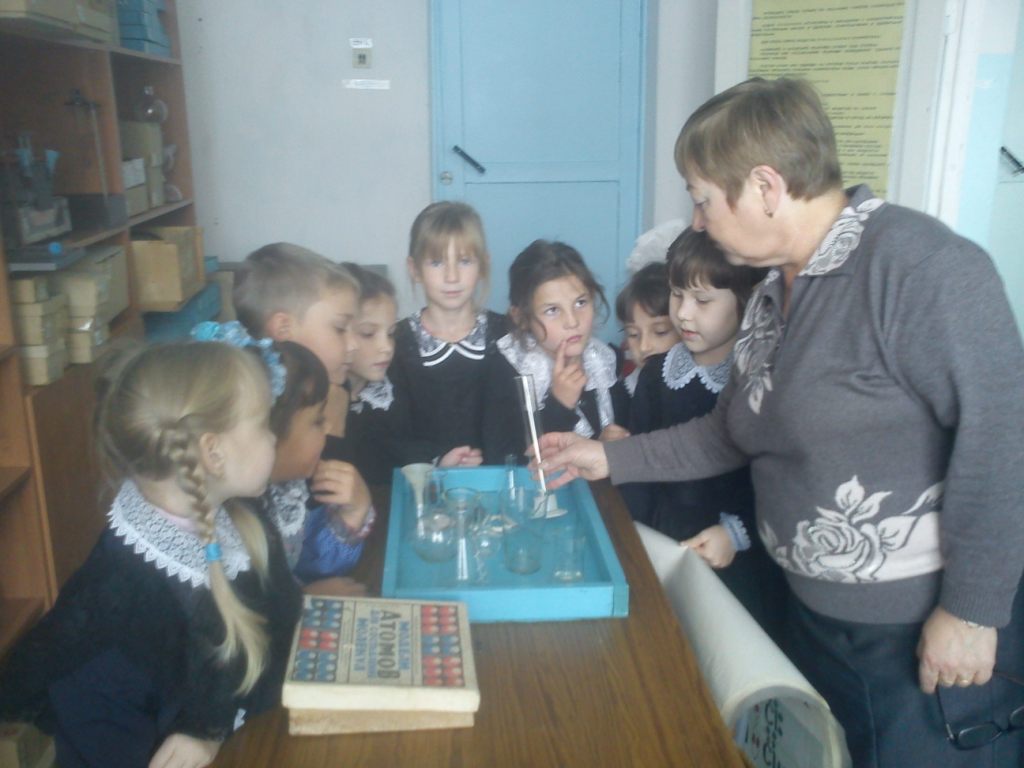 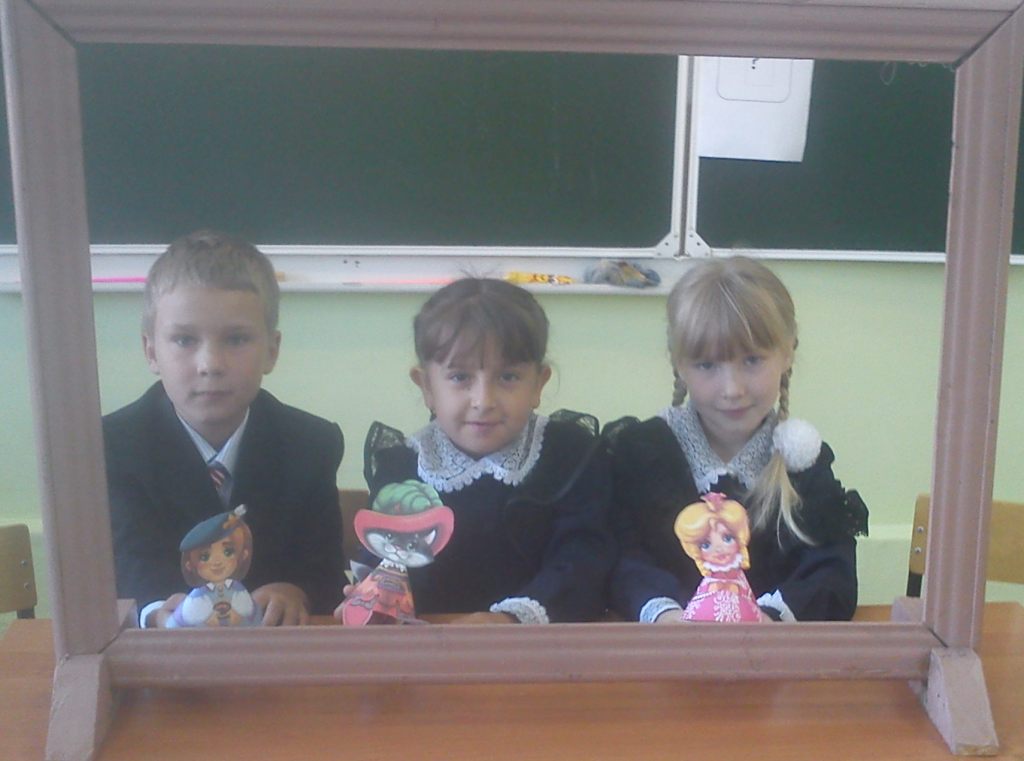 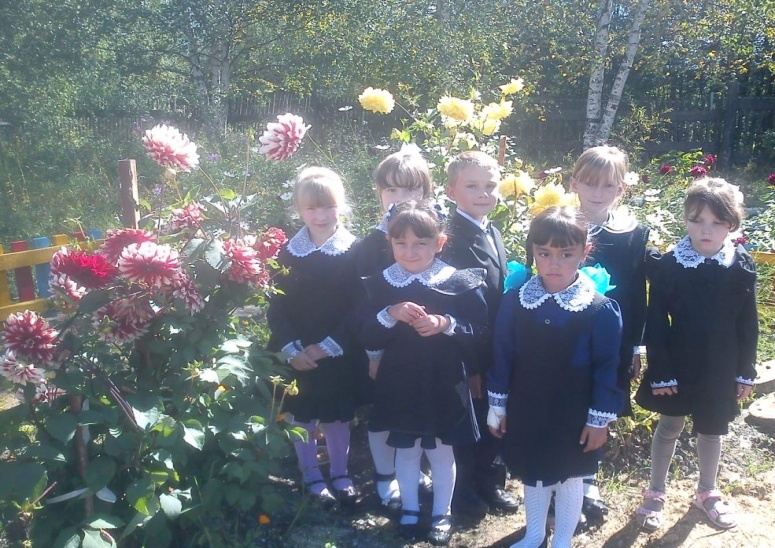 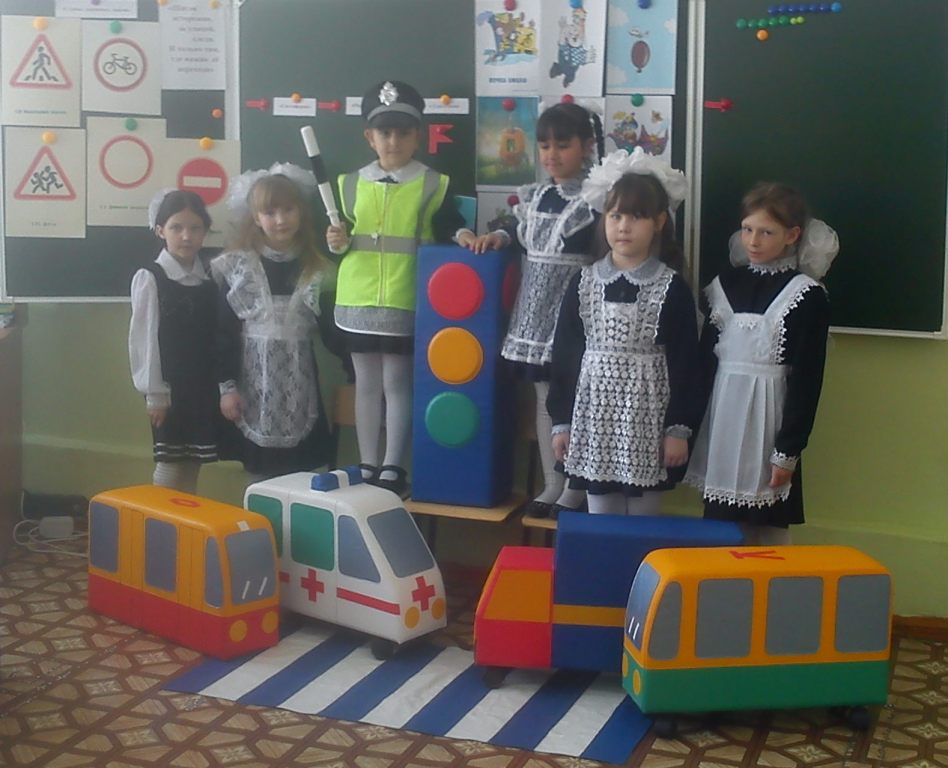 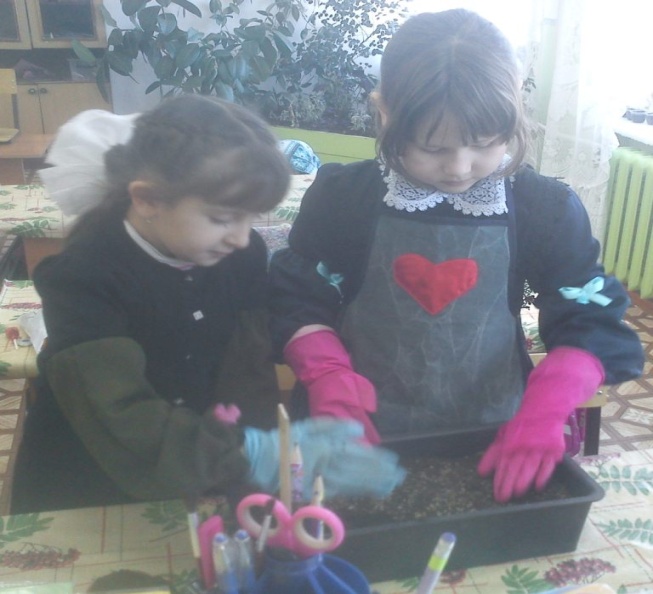 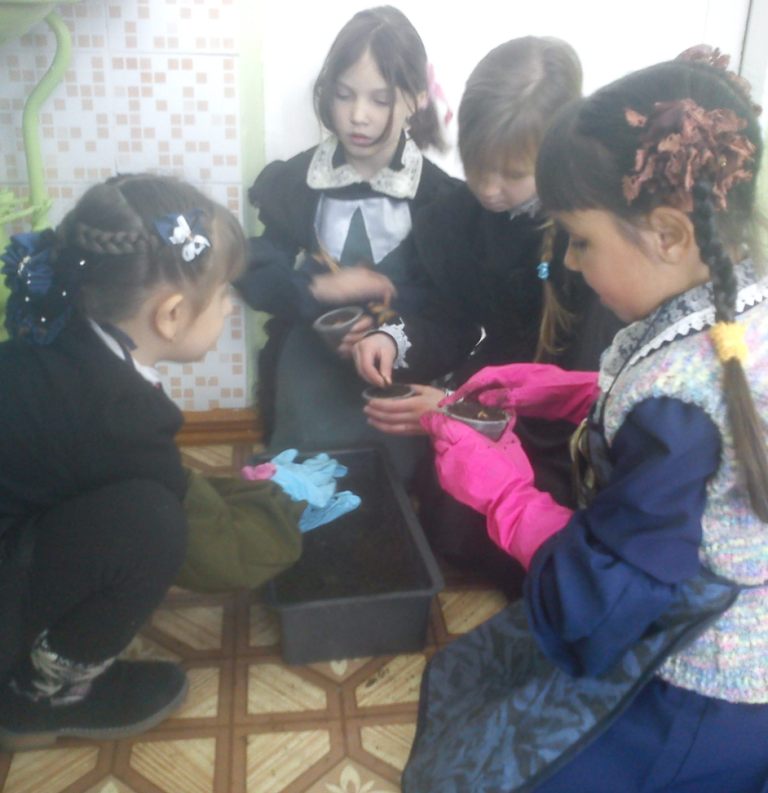 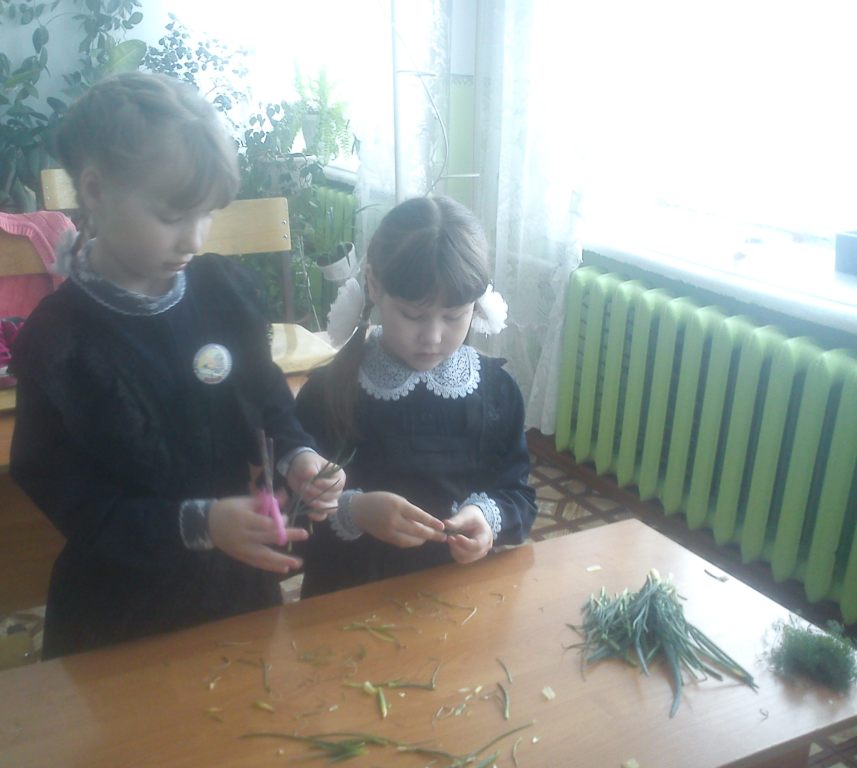 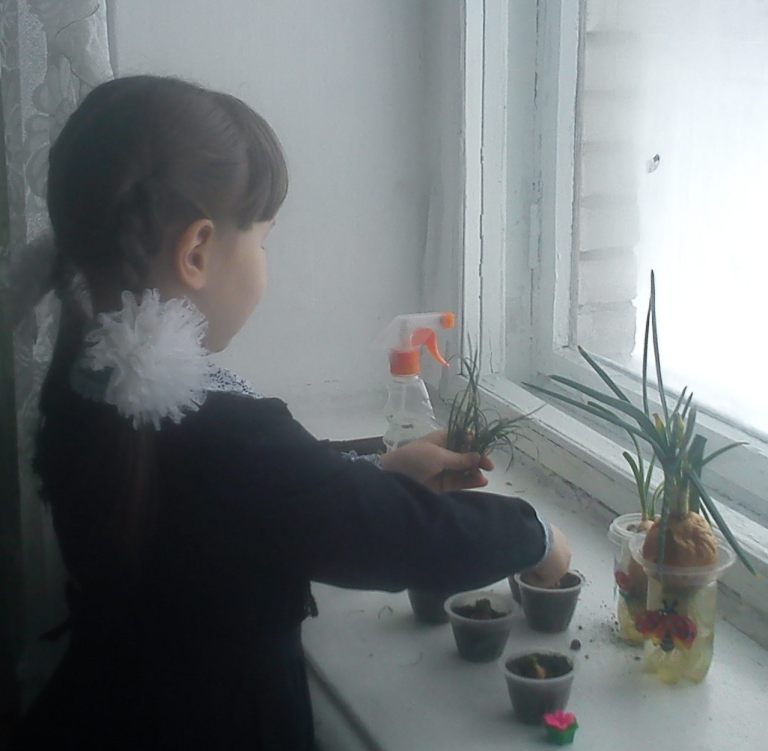 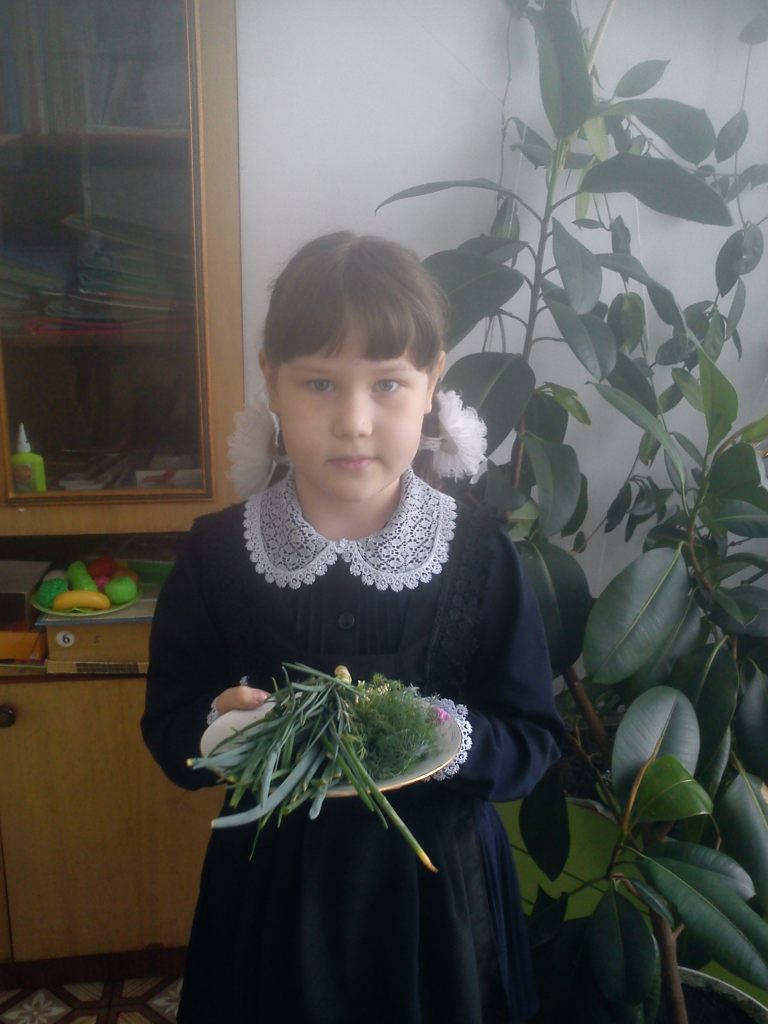 